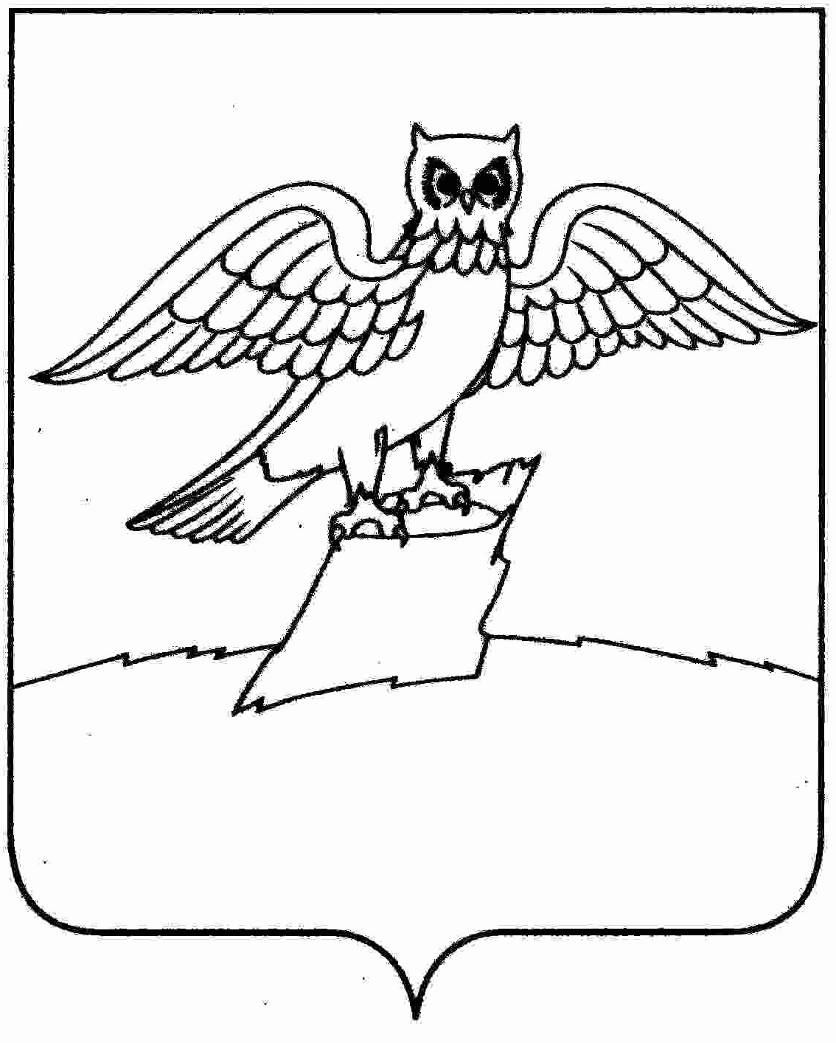 АДМИНИСТРАЦИЯ ГОРОДА КИРЖАЧКИРЖАЧСКОГО РАЙОНАП О С Т А Н О В Л Е Н И Е06.07.2023                                                                                                              № 705                    В соответствии с Федеральным законом от 06.10.2003 № 131-ФЗ «Об общих принципах организации местного самоуправления в Российской Федерации», Постановлением Правительства Российской Федерации от 06.05.2011 № 354 «О предоставлении коммунальных услуг собственникам и пользователям помещений в многоквартирных домах и жилых домов», руководствуясь Уставом муниципального образования город Киржач Киржачского района Владимирской области,П О С Т А Н О В Л Я Ю:1. Утвердить Положение «Об организации снабжения населения твердым топливом» согласно приложению.2. Контроль за исполнением настоящего постановления возложить на заместителя главы администрации по вопросам жизнеобеспечения.  3. Настоящее постановление вступает в силу после его официального опубликования (обнародования).И.о. главы администрации                                                                    М.Н. МошковаПриложение к постановлению администрации города Киржач Киржачского районаот 06.07.2023 № 705ПОЛОЖЕНИЕОБ ОРГАНИЗАЦИИ СНАБЖЕНИЯ НАСЕЛЕНИЯТВЕРДЫМ ТОПЛИВОМ1.	Общие положения1.1.	Положение об организации снабжения населения твердым топливом разработано в соответствии с Федеральным законом от 06.10.2003 № 131-ФЗ «Об общих принципах организации местного самоуправления в Российской Федерации», Постановлением Правительства Российской Федерации от 06.05.2011 № 354 «О предоставлении коммунальных услуг собственникам и пользователям помещений в многоквартирных домах и жилых домов».1.2.	Настоящее Положение регламентирует деятельность администрации города Киржач Киржачского района в области организации снабжения населения твердым топливом и направлено на обеспечение удовлетворения потребностей населения муниципального образования.1.3.	Непосредственное снабжение твердым топливом населения, проживающего в жилых домах с печным отоплением, осуществляет ресурсоснабжающая организация.2.	Полномочия администрации муниципального образования (наименование)в организации снабжения населения твердым топливомК полномочиям администрации города Киржач Киржачского района в организации снабжения населения муниципального образования твердым топливом относятся:1)	проведение расчета потребности населения в твердом топливе;2)	организация отбора исполнителя (ресурсоснабжающей организации), предоставляющего услуги по поставке твердого топлива населению;3)	предоставление информации о деятельности организации, оказывающей услуги по поставке твердого топлива населению, по запросу уполномоченных органов в пределах имеющихся полномочий;4)	рассмотрение обращений потребителей по вопросам организации снабжения населения топливом в установленном порядке;5)	контролирует бесперебойность снабжения населения топливом;6)	осуществление иных полномочий, отнесенных к ведению исполнительно-распорядительного органа муниципального образования город Киржач федеральным законодательством, законодательством Владимирской области в организации снабжения населения твердым топливом.В рамках решения вопроса местного значения по организации снабжения населения твердым топливом на территории муниципального образования, запрашивает и получает от ресурсоснабжающих организаций и потребителей необходимую информацию, за исключением конфиденциальной.3.	Правила поставки твердого топлива3.1.	Поставка твердого топлива проводится на основании договоров между поставщиками и исполнителями независимо от форм собственности в соответствии с гражданским законодательством и иными нормативными правовыми актами.3.2.	Особенности продажи и доставки твердого топлива:1)	размер платы за твердое топливо рассчитывается по установленным в соответствии с законом тарифам исходя из количества (объема или веса) твердого топлива;2)	твердое топливо может продаваться потребителям как непосредственно в определенном месте продажи или складирования, так и с использованием предварительных заказов на продажу и доставку топлива к месту, указанному потребителем;3)	информация о предлагаемом к продаже твердом топливе должна содержать сведения о виде, марке, типе, размере, сорте топлива и других его основных показателях (включая кубатуру пиломатериалов, правила ее измерения, коэффициенты перевода круглых лесо- и пиломатериалов в плотную кубомассу), а также об условиях возможной доставки твердого топлива к месту,указанному потребителем. Такие сведения размещаются в месте продажи или складирования твердого топлива. При продаже угля исполнителем (продавцом) необходимо указывать теплотворную способность этого вида топлива и иметь на него сертификаты качества;4)	в заявке потребителя на продажу твердого топлива указываются вид, марка, тип, размер, сорт и другие его основные показатели, количество (объем или вес), место и время доставки;5)	потребитель вправе, а продавец твердого топлива обязан обеспечить потребителю возможность ознакомиться с порядком измерения объема и веса твердого топлива, а также определения его сортности и соответствия установленным требованиям;6)	образцы твердого топлива размещаются с указанием его вида, марки, типа, размера, сорта и розничных цен за единицу веса и (или) объема непосредственно в месте его продажи или складирования. Твердое топливо размещается в месте его продажи или складирования раздельно по видам, маркам, размерам, сортам и другим его основным показателям, определяющим область его применения и потребительские свойства;7)	отбор потребителем твердого топлива может производиться в месте его продажи или складирования;8)	потребителю по его требованию должны быть предоставлены технические средства для самостоятельного контроля, отобранного для приобретения твердого топлива. Потребитель вправе потребовать проведения контрольного взвешивания, обмера и проверки сортности приобретаемого твердого топлива в его присутствии;9)	погрузка твердого топлива на транспорт производителя производится без взимания дополнительной платы с потребителя. Разгрузка доставленного потребителю твердого топлива производится за дополнительную плату. Об утверждении Положения«Об организации снабжения населения твердым топливом» 